Vadovaudamasi Lietuvos Respublikos vietos savivaldos įstatymo 18 straipsnio 1 dalimi, Lietuvos Respublikos administracinių ginčų komisijų įstatymo Nr. VIII-1031 pakeitimo įstatymo 1 straipsnio 2 dalimi, Pagėgių savivaldybės tarybos veiklos reglamento, patvirtinto Pagėgių savivaldybės tarybos 2017 m. spalio 2 d. sprendimu Nr. T-144 „Dėl Pagėgių savivaldybės tarybos veiklos reglamento patvirtinimo“, 197 punktu, Pagėgių savivaldybės taryba  n u s p r e n d ž i a:	1. Pripažinti netekusiu galios Pagėgių savivaldybės tarybos 2015 m. liepos 30 d.  sprendimą Nr. T-128 „Dėl Pagėgių savivaldybės visuomeninių administracinių ginčų komisijos sudarymo ir komisijos darbo nuostatų patvirtinimo“. 	2.  Šis sprendimas įsigalioja nuo 2018 m. sausio 1 d.	3. Sprendimą paskelbti Teisės aktų registre ir Pagėgių savivaldybės interneto svetainėje www.pagegiai.lt.Šis sprendimas gali būti skundžiamas Lietuvos Respublikos administracinių bylų teisenos įstatymo nustatyta tvarka.Savivaldybės meras 				Virginijus Komskis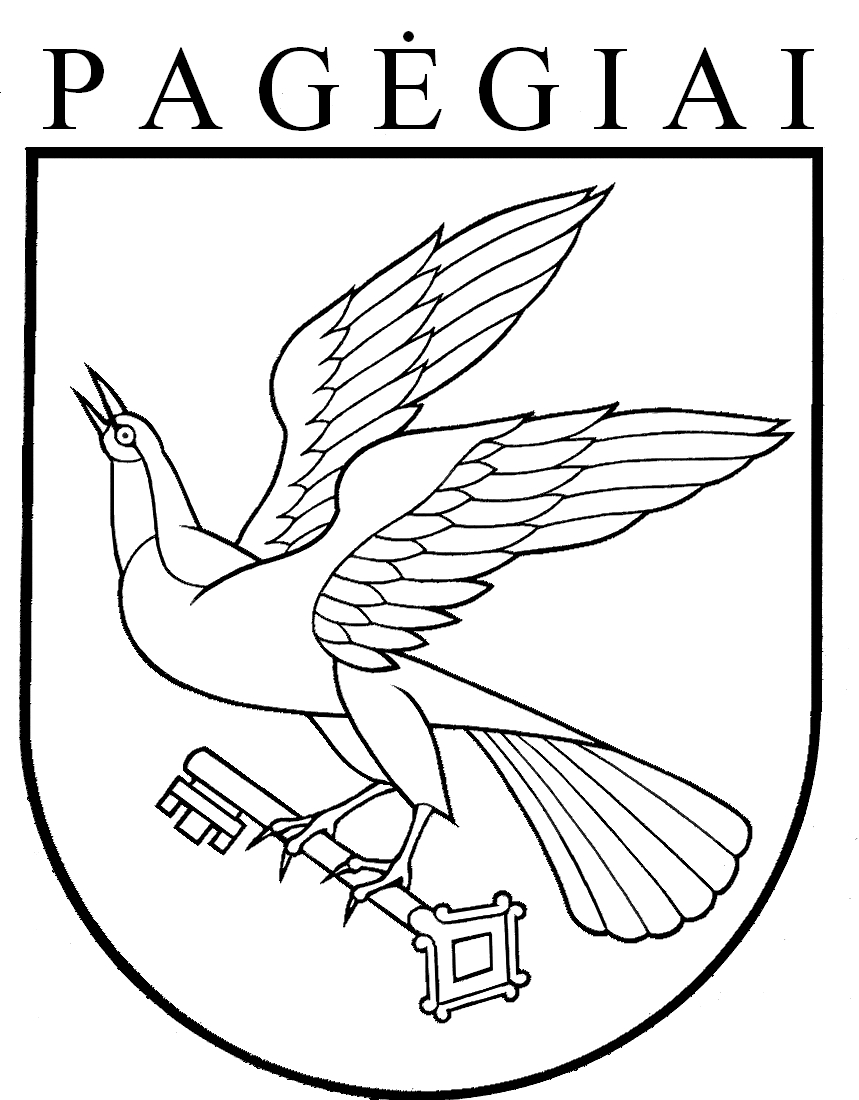 Pagėgių savivaldybės tarybaSPRENDIMASdėl PAGĖGIŲ savivaldybės tarybos 2015 m. LIEPOS 30 d. sprendimo Nr. T-128 „Dėl PAGĖGIŲ savivaldybės VISUOMENINIŲ aDMINISTRACINIŲ GINČŲ komisijos sudarymo IR KOMISIJOS NUOSTATŲ PATVIRTINIMO“ PRIPAŽINIMO NETEKUSIU GALIOS2017 m. gruodžio 20 d. Nr. T-183Pagėgiai